СОБРАНИЕмуниципального образования«Холмский городской округ»РЕШЕНИЕот  27.10.2022 г. № 58/6-494 В соответствии с Федеральным законом от 07.02.2011 № 6-ФЗ «Об общих принципах организации и деятельности контрольно-счетных органов субъектов Российской Федерации и муниципальных образований», Законом Сахалинской области от 06.07.2007 № 78-ЗО «Об отдельных вопросах муниципальной службы в Сахалинской области», руководствуясь частью 3 статьи 30, частью 10 статьи 49 Устава муниципального образования «Холмский городской округ» РЕШИЛО:Утвердить структуру Контрольно-счетной палаты муниципального образования «Холмский городской округ» (прилагается).Установить штатную численность Контрольно-счетной палаты муниципального образования «Холмский городской округ» в количестве 4 единиц.Признать утратившим силу решение Собрания муниципального образования «Холмский городской округ» от 30.01.2014 № 34/5-369 «Об утверждении структуры и штатной численности Контрольно-счетной палаты муниципального образования «Холмский городской округ». Контроль за исполнением настоящего решения возложить на председателя Собрания  муниципального образования «Холмский городской округ» (Е.И. Силкина).Мэр  муниципального образования                                                                   Д.Г. Любчинов                                                                «Холмский городской округ»                                                                                  Структура Контрольно-счетной палаты муниципального образования «Холмский городской округ»Об утверждении структуры и штатной численности Контрольно-счетной палаты муниципального образования «Холмский городской округ» УТВЕРЖДЕНА решением Собрания муниципального образования «Холмский городской округ» от 27.10.2022 г. № 58/6-494Наименование должности Количество штатных единицВысшая группа должностейВысшая группа должностейПредседатель1Ведущая группа должностейВедущая группа должностейГлавный инспектор2Старшая группа должностейСтаршая группа должностейИнспектор1Итого4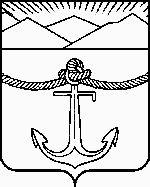 